Emmaboda Verda OK inbjuder till 		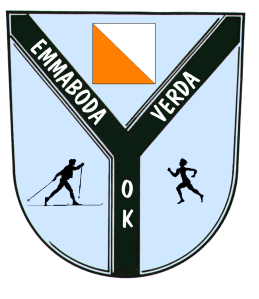 Veteran-ol Onsdagen den 6 aug 2014Samling: 	Rasslebygd. 400 m norr om Simhallen, vid stora ingången till   Emmabodafestivalens område.Start:	Fri start mellan kl 10.00 och 11.00. Till startpunkt ca 250 m.Stämpelmetod: SportIdent. Brickor finns att låna.Karta:	Rasslebygd 2014. Årets Tjogetkarta. Skala 1:7500. Ekv 2,5 m.Banor:	Bana 1: 2,2 km, bana 2: 3,1 km, bana 3: 4,0 km.Kontrollangivelser: Finns tryckta på kartan men finns även lösa vid starten.Kontroller:	Tjogetkontroller med liten skärm.Terräng:	Svag kupering med mycket god framkomlighet. Nya små stigar har uppkommit vid Tjoget.Toa/dusch:	Toa 100 m (inne i festivalområdet om de är brukbara??). Annars toa och dusch i simhallen 400m.Fika:	Medtag egen fika.Avgift:	30 kr kontant.Telefon: 	070-5820678 (Jörgen  F)Föranmälan: Om klubben kommer med större antal deltagare än vanligt så föranmäl till                            Jörgen Fransson: jog.fransson@gmail.comAlla daglediga är välkomna!EMMABODA VERDA OK